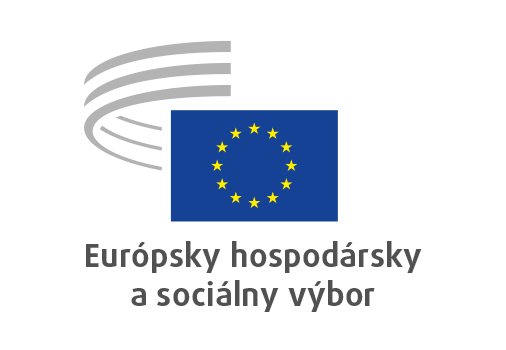 Brusel 1. septembra 2020Obsah:1.	JEDNOTNÝ TRH, VÝROBA A SPOTREBA	32.	Hospodárska a menová únia, hospodárska a sociálna súdržnosť	73.	ZAMESTNANOSŤ, SOCIÁLNE VECI A OBČIANSTVO	164.	PORADNÁ KOMISIA PRE PRIEMYSELNÉ ZMENY	185.	POĽNOHOSPODÁRSTVO, ROZVOJ VIDIEKA A ŽIVOTNÉ PROSTREDIE	216.	DOPRAVA, ENERGETIKA, INFRAŠTRUKTÚRA A INFORMAČNÁ SPOLOČNOSŤ	257.	VONKAJŠIE VZŤAHY	28Na plenárnom zasadnutí 15. a 16. júla 2020 sa zúčastnil nemecký spolkový minister hospodárstva a energetiky Peter Altmeier; podpredseda Európskej komisie Margaritis Schinas zodpovedný za podporu európskeho spôsobu života; a európsky komisár zodpovedný za hospodárstvo, menové záležitosti, dane a colnú úniu Paolo Gentiloni.Na plenárnom zasadnutí boli prijaté tieto stanoviská:JEDNOTNÝ TRH, VÝROBA A SPOTREBABiela kniha o umelej inteligenciiSpravodajkyňa: 	Catelijne Muller (skupina Pracovníci – NL)Ref.:	COM(2020) 65 finalEESC-2020-01110-00-00-ACHlavné bodyEHSV:zdôrazňuje význam zvyšovania investícií, infraštruktúry, inovácií a zručností;nabáda Komisiu, aby podporovala novú generáciu systémov umelej inteligencie, ktoré sú založené na poznatkoch a argumentácii a ktoré zachovávajú ľudské hodnoty a zásady;vyzýva Komisiu, aby: i) podporovala multidisciplinárnosť vo výskume; ii) zapojila príslušné zainteresované strany do diskusie o umelej inteligencii; a iii) naďalej vzdelávala a informovala širokú verejnosť, pokiaľ ide o možnosti a výzvy súvisiace s umelou inteligenciou;nabáda Komisiu, aby podrobnejšie zvážila vplyv umelej inteligencie na celé spektrum základných práv a slobôd;naďalej odmieta zavedenie akejkoľvek formy právnej subjektivity pre umelú inteligenciu;odporúča, aby Komisia vypracovala zoznam spoločných charakteristík aplikácií alebo použití umelej inteligencie, ktoré sa vo svojej podstate považujú za vysokorizikové, a to bez ohľadu na odvetvie;zastáva názor, že, široké používanie biometrie na základe umelej inteligencie na účely dohľadu alebo sledovania, posudzovania alebo kategorizovania ľudského správania alebo emócií, by malo byť zakázané;podporuje včasné a úzke zapojenie sociálnych partnerov pri zavádzaní systémov umelej inteligencie na pracoviskách;žiada Komisiu, aby prevzala vedúcu úlohu a zabezpečila tak lepšiu koordináciu aplikovaných riešení umelej inteligencie a prístupov v Európe, ktoré sa používajú na boj proti pandémii koronavírusu.Kontakt:	Alice Tetu(tel.: 00 32 2 546 82 86 – e-mail: alice.tetu@eesc.europa.eu)Nový akčný plán pre obehové hospodárstvoSpravodajca: 	Antonello Pezzini (skupina Zamestnávatelia – IT)Pomocný spravodajca: 	Cillian Lohan (skupina Rozmanitá Európa – IE)Ref.:	COM(2020) 98 finalEESC-2020-01189-00-01-ACHlavné bodyEHSV:sa domnieva, že by sa mali patrične zohľadniť opatrenia súvisiace s prechodom na obehové hospodárstvo obzvlášť po ničivých dôsledkoch pandémie COVID-19;sa domnieva, že Európska platforma pre obehové hospodárstvo by sa mala posilniť a rozšíriť a mohla by okrem iného navrhovať a podporovať rôzne politické iniciatívy, ktoré by boli praktickou pomocou pri uľahčovaní prechodu na obehovosť;zdôrazňuje, že by sa mal uznať vzájomný vplyv, ktorý existuje medzi zmenou klímy, politikami obehového hospodárstva a sociálnou zodpovednosťou podnikov a že navrhovaná dohoda pre zručnosti a pracovné miesta v Európskom sociálnom fonde plus predstavuje vynikajúcu príležitosť na realizáciu plánovaných programov;konštatuje, že Komisia by mala vydať delegované akty určujúce charakteristiky nových výrobkov, ktoré sa môžu stať zdrojmi iných výrobkov;navrhuje rozšíriť ekodizajn a vypracovať harmonizované normy, aby sa uľahčil prechod na nové funkčné hospodárstvo; reklama by sa mala zbaviť svojho výrazného konzumného rázu a vyzdvihovať aspekty trvácnosti výrobkov; poskytovať spotrebiteľom lepšie informácie o nakladaní s produktmi, vysledovateľnosti a transparentnosti s cieľom umožniť tok informácií o zložení a možnostiach opravy.Kontakt:	Janine Borg(tel.: 00 32 2 546 88 79 – e-mail: janine.borg@eesc.europa.eu)Formovanie digitálnej budúcnosti EurópySpravodajca: 	Ulrich Samm (skupina Zamestnávatelia – DE)Pomocný spravodajca: 	Jakob Krištof Počivavšek (skupina Pracovníci – SI)Ref.:	COM(2020) 67 finalEESC-2020-01188-00-01-ACHlavné bodyEHSV:sa zasadzuje za európsku cestu k digitalizácii tým, že sa využijú príležitosti pre hospodárstvo a zároveň sa budú chrániť naše údaje s cieľom zabezpečiť súkromie a sebaurčenie;je presvedčený, že takýto dynamický rozvoj si žiada aj pružné a prispôsobiteľné procesy, pri ktorých je nutný neustály dialóg medzi zúčastnenými stranami;vyzýva Komisiu, aby lepšie rozlišovala medzi technickými a sociálnymi kompetenciami, keďže vzdelávanie a odborná príprava, ktoré poskytujú digitálne zručnosti, sú kľúčom k pripravenosti na digitálny život;poznamenáva, že Komisia má v úmysle jasne rozlišovať medzi vysokorizikovými aplikáciami a zdôrazňuje, že je potrebné vykonať podrobnú a dôkladnú analýzu rôznych aplikácií.Kontakt:	Alice Tetu(tel.: 00 32 2 546 82 86 – e-mail: alice.tetu@eesc.europa.eu)Priemyselná stratégiaSpravodajca: 	Mihai Ivașcu (skupina Rozmanitá Európa – RO)Pomocný spravodajca:	Dirk Bergrath (skupina Pracovníci – DE)Ref.:	COM(2020) 102 finalEESC-2020-01112-00-00-ACHlavné bodyEHSV:pevne verí, že ak si má Európa udržať svetovú vedúcu úlohu, potrebuje silnú, konkurencieschopnú priemyselnú základňu;uznáva zásadný význam prechodu na uhlíkovo neutrálne hospodárstvo a zvrátenia súčasnej krivky kolapsu biodiverzity; EÚ sa bez stratégie pre ekologické priemyselné odvetvia ako základného kameňa zelenej dohody nikdy nepodarí dosiahnuť prechod na uhlíkovo neutrálne hospodárstvo počas jednej generácie;uznáva že, obehové hospodárstvo je kľúčom k vytvoreniu budúceho hospodárskeho modelu Európy. Musia sa preskúmať realizovateľné a ekonomicky prijateľné alternatívy fosílnych palív, pričom dôraz sa musí klásť na decentralizované a kooperatívne riešenia v oblasti čistej energie. Obehové hospodárstvo tiež výrazne zlepší efektívnosť využívania zdrojov v hospodárskych činnostiach a takisto zníži našu závislosť od dovozu kritických surovín.Kontakt:		Silvia Staffa(tel.: 00 32 2 546 83 78 – e-mail: silvia.staffa@eesc.europa.eu)Akčný plán presadzovania jednotného trhuSpravodajca: 	Gerardo Larghi (skupina Pracovníci – IT)Pomocný spravodajca:	Gonçalo Lobo Xavier (skupina Zamestnávatelia – PT)Ref.:	COM(2020) 94 finalCOM(2020) 93 finalEESC-2020-01412-00-00-ACHlavné bodyEHSV:sa domnieva, že nedostatočné alebo nevhodné uplatňovanie pravidiel EÚ, je už príliš dlhú dobu Achilovou pätou práva EÚ, a práve to je dôvodom, prečo sa neriešili mnohé prípady podvodov a nezákonného správania;vyzýva Komisiu, aby v tomto akčnom pláne jasne vymedzila úlohu, ktorú zohrávajú subjekty občianskej spoločnosti, podnikatelia, pracovníci a spotrebitelia;zdôrazňuje, že kríza spojená so šírením ochorenia COVID-19 so sebou prináša vážne riziká pre jednotný trh, najmä riziko, že sa po skončení pandémie môžu prehĺbiť rozdiely medzi krajinami EÚ, pokiaľ ide o hospodársky rozvoj, sociálne záruky a úroveň prosperity;konštatuje, že napriek skutočným úspechom jednotného trhu podniky a spotrebitelia ešte stále nahlasujú príliš mnoho pretrvávajúcich prekážok.Kontakt:		Claudia Drewes-Wran(tel.: 00 32 2 546 80 67 – e-mail: claudia.dreweswran@eesc.europa)Hospodárska a menová únia, hospodárska a sociálna súdržnosťZdaňovanie kolaboratívneho hospodárstva – vykazovacie povinnostiSpravodajkyňa:	Ester Vitale (skupina Pracovníci – IT)Ref.:  		Doplňujúce stanoviskoEESC-2019-03060-00-01-ACHlavné bodyEHSV:Zdôrazňuje, že zdaňovanie a daňové politiky sa musia prispôsobovať neustálemu rozvoju kolaboratívneho hospodárstva. V tejto súvislosti by sa nemali vytvárať nové alebo osobitné režimy zdaňovania, pričom EHSV považuje za vhodnejšie prispôsobiť novému hospodárskemu kontextu súčasné daňové predpisy a modely a zachovať pri tom rovnaké podmienky pre všetkých zainteresovaných aktérov;žiada, aby sa vo vnútroštátnych daňových systémoch zohľadnila existencia kolaboratívneho hospodárstva a digitálnych platforiem a aby sa v tejto oblasti rešpektovali zásady, ktorými sa vyznačuje spravodlivý daňový systém, a to konzistentnosť, predvídateľnosť a neutralita, a zároveň sa zabezpečil verejný záujem, ktorým je plnenie daňových povinností všetkými zainteresovanými stranami;je presvedčený, že daňové politiky, ktoré sa majú uplatňovať na digitalizáciu hospodárstva, a vývoj nástrojov a operačných riešení sa musia koordinovať na medzinárodnej úrovni. EHSV preto víta úzku spoluprácu medzi Komisiou, členskými štátmi a OECD/G20 a uznáva, že zavedené formy spolupráce už viedli k niektorým hmatateľným výsledkom a v budúcnosti budú môcť priniesť ďalšie, relevantnejšie výsledky;zdôrazňuje, že je dôležité, aby sa medzinárodné, európske a národné inštitúcie usilovali účinne a včas riešiť otázky, ktoré prináša digitálne a kolaboratívne hospodárstvo, a aby proaktívne pristupovali k vzniku konkrétnych problémov, a neobmedzovali sa len na reakciu na ne;zdôrazňuje, že kľúčová téma v súvislosti so systémami zdaňovania, ktoré sa majú uplatňovať v rámci kolaboratívneho hospodárstva, sa týka povinností digitálnych platforiem zhromažďovať informácie o uskutočnených transakciách, oznamovať ich daňovým úradom a uchovávať ich (vykazovacie povinnosti). Tieto povinnosti by nemali predstavovať nadmernú administratívnu záťaž pre platformy;domnieva sa, že náležitá výmena informácií v rámci funkčného a primeraného systému zberu a výmeny údajov by mohla na jednej strane uľahčiť činnosť daňovým orgánom a na strane druhej zaručiť spoľahlivý a predvídateľný systém pre podniky, z ktorého by malo úžitok odvetvie kolaboratívneho hospodárstva ako celok;vyzýva na vypracovanie európskej normy pre zber údajov a informácií o používateľoch platforiem, ktoré by platformy mali oznamovať daňovým orgánom a istý čas uchovávať. Vykazovacie povinnosti by mali byť jasné a v členských štátoch zosúladené. Európska norma by zabránila jednostranným krokom členských štátov, ktoré by mali za následok kontraproduktívnu regulačnú roztrieštenosť a neistotu pri uplatňovaní na vnútornom trhu;zdôrazňuje, že výmena informácií medzi súkromnými subjektmi a subjektmi verejného sektora sa samozrejme musí uskutočňovať v súlade s európskymi právnymi predpismi o ochrane súkromia a spracovaní osobných údajov jednotlivca a podľa zásad nevyhnutnosti, proporcionality a prísneho výkladu akýchkoľvek výnimiek zo všeobecných zásad v oblasti ochrany súkromia z dôvodu presadzovania daňových pravidiel.Kontakt:	Jüri Soosaar(tel.: +32 2 546 96 28 – e-mail: juri.soosaar@eesc.europa.eu)Inkluzívna a udržateľná banková úniaSpravodajca:	Giuseppe Guerini (skupina Rozmanitá Európa – IT)Ref.:  		stanovisko z vlastnej iniciatívyEESC-2020-00995-00-00-ACHlavné bodyEHSV:sa domnieva, že by bolo užitočné, aby sa ešte zvýšila proporcionalita bankových pravidiel, a to bez zníženia účinnosti prudenciálnych pravidiel;podporuje nedávane rozhodnutie posunúť dátum implementácie dohody Bazilej III a domnieva sa, že v správny čas by sa mali nové ustanovenia o kapitálových požiadavkách transponovať spôsobom, ktorý náležite zohľadňuje rôznorodosť bankových obchodných modelov v Európe;vyzýva na väčšie uznanie jedinečnej úlohy regionálnych a komunitných bánk. Tam, kde zvyšujú systémové riziko, sa to musí náležite zohľadniť pri regulácii a dohľade;zastáva názor, že európske banky vrátane regionálnych a družstevných bánk, budú zohrávať kľúčovú úlohu pri oživení hospodárstva v nadväznosti na krízu súvisiacu s ochorením COVID-19, podpore hospodárstva a zamestnanosti;vyjadruje presvedčenie, že diverzifikovaný bankový systém, ktorý podporuje široká škála zainteresovaných strán a ktorý je zakorenený v regionálnych a miestnych komunitách, je takisto dôležitou zárukou zachovania spoločnej, participatívnej sociálnej zodpovednosti občanov, MSP a jednotlivých hospodárskych aktérov, ktorí sú výraznou súčasťou reálneho hospodárstva.Kontakt:	Gerald Klec(tel.: +32 2 546 99 09 – e-mail: gerald.klec@eesc.europa.eu)Mechanizmy zdaňovania zamerané na zníženie emisií CO2Spravodajkyňa:	Krister Andersson (skupina Zamestnávatelia – SE)Ref.:  		stanovisko z vlastnej iniciatívyEESC-2020-01132-00-01-ACHlavné bodyEHSV:sa domnieva, že existujú opodstatnené dôvody na zavedenie jednotných pravidiel v rámci EÚ s cieľom bojovať proti globálnemu otepľovaniu a na ich základe začať medzinárodné rokovania s inými obchodnými blokmi;zastáva názor, že globálnym otepľovaním sa treba zaoberať globálne, komplexne a symetricky, pričom treba zohľadniť úroveň CO2 v atmosfére;sa domnieva, že v budúcnosti by mohlo byť užitočné a potrebné vypracovať nové daňové opatrenia, ktoré môžu doplniť súčasný ETS a vnútroštátne dane z emisií CO2 s cieľom dosiahnuť účinný a symetrický politický rámec na riešenie rastúceho množstva emisií CO2;oceňuje prístup Komisie, pretože sa zdá byť vhodným krokom na zavedenie efektívnejšej tvorby cien uhlíka v celom hospodárstve. Takýto nástroj by sa mal koordinovať s inými dodatočnými nástrojmi vrátane nového prístupu k zdaňovaniu v kontexte vnútorného trhu EÚ v ucelenom politickom rámci, ako aj s inými podobnými nástrojmi zavedenými v iných jurisdikciách na celom svete;nabáda Európsku komisiu, aby podnikla konkrétne iniciatívy na zavedenie podobných daní z emisií CO2 v členských štátoch so zámerom harmonizovať úsilie o účinné zníženie úrovne CO2. Ideálnym výsledkom by bolo vytvorenie jednotných podmienok na celom jednotnom trhu EÚ, pokiaľ ide o emisie/zníženia, ktoré sa majú zdaniť, ako aj osobitných metód a sadzieb zdaňovania, ktoré majú rovnaký vplyv na úroveň CO2 v atmosfére;sa nazdáva, že globálne otepľovanie bude pravdepodobne pokračovať aj po zavedení nových daní a dodatočných opatrení, pokiaľ nebude možné odstrániť z atmosféry už vylúčený CO2;podporuje rozvoj technológií zachytávania a ukladania uhlíka (CCS) a zachytávania a využívania uhlíka (CCU) – prostredníctvom špecializovaných investícií – na úrovni EÚ aj na vnútroštátnej úrovni, pretože prispievajú k cieľu zníženia vplyvu emisií CO2 a všeobecnejšie, k cieľom udržateľného rozvoja presadzovanými OSN, ako aj cieľom Parížskej dohody v oblasti zmeny klímy;upozorňuje na ďalšie politické nástroje na zníženie emisií uhlíka. Siahajú od nových technológií po postupy obhospodarovania pôdy, ktoré by sa mali podnecovať a podporovať na úrovni EÚ, ako aj na vnútroštátnej úrovni;zdôrazňuje potrebu zaviesť účinné opatrenia, ktoré by sa vykonávali sociálne prijateľným spôsobom pre všetkých.Kontakt:	Jüri Soosaar(tel.: +32 2 546 96 28 – e-mail: juri.soosaar@eesc.europa.eu)Posilniť udržateľný hospodársky rast v celej EÚSpravodajca:	Philip von Brockdorff (skupina Pracovníci – MT)Ref.:  		Stanovisko z vlastnej iniciatívyEESC-2020-01131-00-00-ACHlavné bodyEHSV:zdôrazňuje, že kríza spôsobená pandémiou COVID-19 by nemala odvádzať pozornosť EÚ od jej strednodobých a dlhodobých cieľov vytýčených v európskej zelenej dohode, stratégii udržateľného rastu 2020 a Európskom pilieri sociálnych práv;sa nazdáva, že je potrebné, aby prevádzkovatelia v EÚ prehodnotili stratégie týchto dodávateľských reťazcov vrátane ich diverzifikácie, ale aj ich preskupenia naprieč viacerými sektormi;domnieva sa, že je dôležité a potrebné, aby EÚ zohrávala významnejšiu úlohu vo svetovom obchode, čo má zásadný význam pre podniky v EÚ a ich obchodné vyhliadky a že na svetové firmy pôsobiace na globálnom trhu by sa v širokom spektre aspektov (v neposlednom rade medzinárodné pracovné normy, spravodlivá hospodárska súťaž a dodržiavanie cieľov v oblasti zmeny klímy) mali uplatňovať rovnaké podmienky;verí, že hospodárske problémy a ďalšie dôsledky krízy spôsobenej ochorením COVID-19 naznačujú, že je nevyhnutná zmena spôsobu fungovania podnikov v EÚ aj vo svete;je presvedčený, že akékoľvek pokusy o dosahovanie a posilňovanie udržateľného rastu si vyžadujú usmerňovanie a reguláciu zo strany vlád vo všetkých oblastiach hospodárskej činnosti a ochrany životného prostredia s dôrazom na uplatňovanie hľadiska ochrany životného prostredia pri hospodárskej činnosti;zdôrazňuje, že na stanovenie hospodárskeho smerovania je aj naďalej kľúčový otvorený dialóg so sociálnym partnermi a občianskou spoločnosťou.sa preto domnieva, že pomoc poskytovaná podnikom na vnútroštátnej úrovni aj na úrovni EÚ musí byť podmienená dosahovaním cieľov stanovených v európskej zelenej dohode a v stratégii udržateľného rastu 2020, ako aj preukázateľného sociálneho pokroku;sa nazdáva, že revízia existujúcich pravidiel Paktu stability a rastu bude možno potrebná vo fáze obnovy po odznení pandémie COVID-19;zastáva názor, že základným kameňom udržateľného hospodárskeho rastu v EÚ musí byť vytvorenie a rozvoj skutočného obehového hospodárstva;zdôrazňuje úlohu inovácií a digitalizácie, ako aj sústavných investícií do ľudského kapitálu v snahe uľahčiť prechod na udržateľný rast;sa domnieva, že ak má hospodárstvo aj v budúcnosti naďalej udržateľne rásť, musí zvýšiť svoju rastovú kapacitu, ale len do tej miery, že tento rast prináša hospodárstvu pridanú hodnotu zvyšovaním miezd, ako aj prebytkov, čím zväčšuje dopyt na jednotnom trhu bez toho, aby sa porušovali nadobudnuté práva, ako sú sociálna ochrana a kolektívne vyjednávanie.Kontakt:	Krisztina Perlaky-Tóth		(tel.: +32 2 546 97 40 – e-mail: krisztina.perlakytoth@eesc.europa.eu)Plán obnovy Európy a VFR na roky 2021 – 2027Hlavný spravodajca:	Petr Zahradník (skupina Zamestnávatelia – CZ)Hlavný spravodajca:	Petru Sorin Dandea (skupina Pracovníci – RO)Hlavný spravodajca:	Tommaso Di Fazio (skupina Rozmanitá Európa – IT)Ref.:  			COM(2020) 443 final – 2018/0166 (APP)	COM(2020) 441 final – 2020/0111 (NLE)	COM(2020) 442 final	COM(2020) 445 final – 2018/0135 (CNS)	COM(2020) 446 final – 2020/0109 (APP)	COM(2020) 456 final	COM(2020) 459 final – 2018/0224 (COD)	EESC-2020-02886-00-00-ACHlavné bodyEHSV:dôrazne podporuje návrh Komisie – Next Generation EU – ako osobitný nástroj rýchlej a účinnej obnovy;veľmi pozitívne víta dve hlavné rozhodnutia Komisie: prvým je zavedenie mimoriadneho finančného nástroja obnovy ako súčasti viacročného finančného rámca. Druhým hlavným rozhodnutím je zvýšenie spoločného dlhu, ktorý sa bude splácať počas dlhého obdobia, a zabránenie tomu, aby mimoriadne finančné bremeno v krátkodobom horizonte zaťažilo priamo členské štáty;víta obe prijaté kľúčové rozhodnutia, pretože hospodárstva členských štátov už viac nedokážu samostatne odolávať negatívnym účinkom krízy, pretože všetky sú vysoko závislé jedno od druhého v dôsledku mnohoročnej konsolidácie jednotného trhu;zastáva názor, že Next Generation EU dáva signál, ako v budúcnosti mobilizovať a využívať spoločné finančné zdroje EÚ;sa domnieva, že celková suma 750 miliárd EUR môže zdať obrovská, ale určite to nie je nad rámec ekonomických prostriedkov EÚ;oceňuje inovatívny a originálny prístup, ktorý Európska komisia uplatňuje v snahe zvýšiť fiškálnu základňu EÚ a túto reakciu považuje za signál o tom, ako v budúcnosti mobilizovať a využívať spoločné finančné zdroje EÚ moderným spôsobom;veľmi víta skutočnosť, že novonavrhovaný nástroj by mal byť úzko koordinovaný s procesom európskeho semestra;víta návrh Komisie na rozpočet EÚ, ktorého zámerom je zaviesť ďalšie skutočné vlastné zdroje založené na rôznych daniach (príjmy zo systému EÚ na obchodovanie s emisiami, digitálne dane, príjmy veľkých spoločností);dôrazne žiada, aby sa opatrenia, ktoré navrhuje Komisia, zaviedli čo najskôr, pričom časový faktor je zásadný. vyzýva preto Radu, aby bezodkladne dosiahla konsenzus a presvedčila tie členské štáty;nakoniec by chcel poznamenať, že kríza opäť zdôraznila potrebu urýchliť reformy uskutočňované v eurozóne a prekonať obmedzenia, ktoré stále bránia skutočnej hospodárskej, sociálnej, fiškálnej a politickej integrácii.Kontakt:	Gerald Klec(tel.: +32 2 546 99 09 – e-mail: gerald.klec@eesc.europa.eu)Mechanizmus na podporu obnovy a odolnosti a Nástroj technickej podporyHlavný spravodajca:	Dimitris Dimitriadis (skupina Zamestnávatelia – EL)Ref.:  			COM(2020) 408 final – 2020/0104 (COD)	COM(2020) 409 final – 2020/0103 (COD)	EESC-2020-02808-00-00-ACHlavné bodyEHSV:víta navrhovaný Mechanizmus na podporu obnovy a odolnosti (ďalej len „mechanizmus“);sa domnieva, že tento mechanizmus by mal podporovať prechod ku klimatickej neutralite a na digitálne hospodárstvo pomocou prostriedkov z nástroja „Next Generation EU“ s cieľom zmierniť sociálno-ekonomické vplyvy transformácie v najviac postihnutých regiónoch. Vzhľadom na koronavírusovú krízu sa stala naliehavejšou nielen potreba udržateľnej, zelenej a digitálnej obnovy stala, ale tiež potreba poskytnúť podporu najzraniteľnejším regiónom;domnieva sa, že v predložených plánoch by sa členské štáty mali zaoberať hlavnými výzvami stanovenými v európskom semestri a mali by tieto plány zosúladiť so zásadami európskej zelenej dohody a digitálnej agendy;domnieva sa, že plány by mali poskytovať podporu stredným a malým podnikom prostredníctvom priamej finančnej podpory;zdôrazňuje, že je potrebná rýchla a účinná koordinácia činností medzi Európskou komisiou, Európskym parlamentom a Európskou radou, aby sa predišlo oneskoreniam, ktoré by ohrozili dosiahnutie cieľov mechanizmu. Od členských štátov sa vyžaduje okamžitá a úplná reakcia vzhľadom na krátky čas, v rámci ktorého by sa mali rôzne projektové plány pripraviť a dokončiť;nabáda členské štáty, aby úzko spolupracovali s Európskou komisiou pri schvaľovaní, monitorovaní a zabezpečovaní úspešného dokončenia projektových plánov predložených v rámci mechanizmu a aby si vymieňali najlepšie postupy týkajúce sa prideľovania a vyplácania dostupných finančných prostriedkov;nabáda členské štáty, aby začlenili úlohu a názory sociálnych partnerov a organizácií občianskej spoločnosti by sa mali začleniť do plánov predložených členskými štátmi.domnieva sa, že nástroj technickej podpory pôsobí ako účinný doplnok k balíkom opatrení, ktoré navrhuje Komisia na riešenie hospodárskych dôsledkov pandémie COVID-19.Kontakt:	Jakob Andersen(tel.: 00 32 2 546 92 58 – e-mail: jakob andersen@eesc.europa.eu)Obnovený program InvestEU a Nástroj na podporu platobnej schopnostiHlavný spravodajca:	Ronny Lannoo (skupina Rozmanitá Európa – BE)Ref.:  			COM(2020) 403 final – 2020/0108 (COD)	COM(2020) 404 final – 2020/0106 (COD)	EESC-2020-02866-00-00-ACHlavné bodyEHSV:víta posilnenie programu InvestEU a doplnkového Nástroja na podporu platobnej schopnosti a vyzýva na urýchlené dosiahnutie dohody o týchto návrhoch, aby sa oba programy mohli rýchlo sfunkčniť a aby sa mohol vypracovať dostatočný počet oprávnených projektov, ktoré by ich mohli využívať;žiada zákonodarcov, aby prijali ustanovenia s cieľom zabezpečiť, aby po roku 2026 a pred začiatkom VFR na obdobie po roku 2027 nevznikla medzera vo financovaní;poukazuje na to, že je zásadne dôležité, aby kríza spôsobená ochorením COVID-19 neodvádzala pozornosť EÚ od jej strednodobých a dlhodobých cieľov vytýčených v európskej zelenej dohode, stratégii udržateľného rastu 2020 a Európskom pilieri sociálnych práv;sa domnieva, že program InvestEU má mimoriadne dobré predpoklady na poskytovanie dlhodobého financovania a na podporu politík Únie pri zotavovaní sa z hlbokej hospodárskej a sociálnej krízy;zdôrazňuje, že je dôležité, aby sa jasne vymedzilo, ktoré projekty sú oprávnené využívať nový piaty segment, pretože je to nevyhnutné na dosiahnutie komplementarity s ostatnými štyrmi segmentmi politiky;sa zasadzuje za širšie vymedzenie pojmu inovácia, ktoré by presahovalo rámec informačných technológií a digitalizácie;domnieva sa, že malé a stredné podniky, a najmä mikropodniky a malé podniky by mali byť výslovne oprávnené na získanie podpory v rámci nového piateho segmentu;požaduje, aby sa prijali konkrétne a jasné usmernenia zamerané na identifikáciu projektov oprávnených čerpať prostriedky z programu InvestEU, ako aj v súvislosti s možnosťou vytvárania synergií medzi mnohými programami EÚ, čím sa zabezpečí ich náležitá a efektívna realizácia;víta nový Nástroj na podporu platobnej schopnosti a zdôrazňuje, že treba zabezpečiť, aby z neho mohli mať skutočne prospech tie členské štáty, ktorých hospodárstva zasiahli účinky pandémie COVID-19 najviac;poukazuje na úlohu európskych finančných trhov pri zabezpečovaní schopnosti týchto nástrojov mobilizovať očakávané sumy investícií, ako aj na vedúcu úlohu skupiny Európskej investičnej banky (a Európsky investičný fond). Upozorňuje tiež, že je veľmi potrebná vhodná štruktúra pre implementujúcich partnerov, a to najmä na vnútroštátnej úrovni.Kontakt:	Krisztina Perlaky-Tóth		(tel.: +32 2 546 97 40 – e-mail: krisztina.perlakytoth@eesc.europa.eu)ZAMESTNANOSŤ, SOCIÁLNE VECI A OBČIANSTVOStratégia pre rodovú rovnosťSpravodajkyňa:	Giulia Barbucci (skupina Pracovníci – IT)Pomocná spravodajkyňa:	Indrė Vareikytė (skupina Rozmanitá Európa – LT)Ref.:	COM(2020) 152 finalEESC-2020-01253-00-00-ACHlavné bodyEHSV:vyzýva Komisiu, aby sa uplatňovala stratégia pre rodovú rovnosť;odporúča prijať stratégie uplatňovania hľadiska rodovej rovnosti a zasadzuje sa za prijatie prierezového prístupu k rodovej rovnosti;nabáda Komisiu a členské štáty, aby zabezpečili, že rodové hľadisko bude začlenené do opatrení zameraných na oživenie po pandémii COVID-19;požaduje silnejší záväzok v oblasti rodovej rovnosti v nadchádzajúcom viacročnom finančnom rámci na roky 2021 – 2027, vo vykonávaní Európskeho piliera sociálnych práv a šiestich priorít Komisie na roky 2019 – 2024, ako aj odporúčaní európskeho semestra;vyzýva členské štáty, aby prijali osobitné opatrenia na zlepšenie študijného a profesijného poradenstva s cieľom bojovať proti rodovej segregácie vo vzdelávaní a v zamestnaní;žiada, aby sa prijali opatrenia na odstránenie rodových rozdielov v digitálnej oblasti a aby sa rodové hľadisko začlenilo do digitálnej agendy a agendy týkajúcej sa umelej inteligencie;vyzýva Komisiu, aby urýchlene predložila návrh na zavedenie záväzných opatrení týkajúcich sa otázky transparentnosti v odmeňovaní žien a mužov;naliehavo vyzýva Komisiu, aby prijala iniciatívy na odstránenie násilia páchaného na ženách;odporúča systematický prístup k politikám v oblasti starostlivosti (vrátane transparentnosti odmeňovania, verejných služieb, infraštruktúry, daní, dopravy, digitálnej agendy a agendy v oblasti umelej inteligencie a fondov EÚ);žiada Komisiu, aby podporovala účasť žien so zdravotným postihnutím, rómskych žien a migrantiek na pracovnom trhu;domnieva sa, že na riešenie problému nízkeho zastúpenia a nízkej účasti žien v rozhodovacích orgánoch sú potrebné pozitívne opatrenia založené na legislatívnych, rozpočtových, dobrovoľných, organizačných a kultúrnych opatreniach;žiada Radu, aby pokračovala v diskusii o smernici o zlepšení rodovej vyváženosti vo vrcholových orgánoch spoločností;nabáda reklamný a mediálny sektor, aby prijal kódexy správania a zabezpečil rodovú rovnováhu v rozhodovacích orgánoch;žiada Európsky inštitút pre rodovú rovnosť, aby do indexu rodovej rovnosti zahrnul tematické zameranie na rodovú rovnosť v médiách.Kontakt: 	Judite Berkemeier(tel.: 00 32 2 546 98 97 – e-mail: mariajudite.berkemeier@eesc.europa.eu )PORADNÁ KOMISIA PRE PRIEMYSELNÉ ZMENYPriemyselný rozmer bezpečnostnej únieSpravodajca:	José Custódio Leirião (skupina Rozmanitá Európa – PT)Pomocný spravodajca:	Jan Pie (kat. 1 – SE)Ref.:  		Stanovisko z vlastnej iniciatívyEESC-2020-01401-00-01-ACHlavné bodyVýbor víta odhodlanie novej Európskej komisie posilniť technologickú nezávislosť Únie a v tejto súvislosti zdôrazňuje význam sektora bezpečnosti. Bezpečnosť neexistuje bez technológie a Európa musí ovládať technológie, ktoré sú kľúčové pre jej bezpečnosť.V záujme dosiahnutia tohto cieľa výbor vyzýva Európsku komisiu, aby začala realizovať stratégiu, ktorá posilní priemyselnú a technickú spôsobilosť Európy v oblasti bezpečnosti.Bezpečnostná priemyselná stratégia by mala byť založená na týchto zásadách:a)	existencia inovatívneho bezpečnostného priemyslu je kľúčová na dosiahnutie primeranej úrovne autonómie, a preto má pre Úniu strategický význam;b)	bezpečnosť je otázkou suverenity, ktorú nemožno ponechať len na trhové sily. Na udržanie schopnosti rozvíjať komplexné bezpečnostné riešenia v oblasti najmodernejších technológií sú potrebné opatrenia a politická vôľa;c)	so zreteľom na pandémiu ochorenia COVID-19 sa odolnosť voči rozsiahlym prírodným katastrofám a katastrofám spôsobeným ľudskou činnosťou musí stať najvyššou politickou prioritou Únie, ktorú možno dosiahnuť len s podporou európskeho bezpečnostného priemyslu.Stratégia by mala zahŕňať tieto ciele:•	posúdenie zraniteľnosti Európy a kritickej závislosti v oblasti nevojenskej bezpečnosti;•	preverovanie vznikajúcich technológií vzhľadom na možné bezpečnostné dôsledky;•	vymedzenie kľúčových nevyhnutných technológií, pri ktorých by Európa z bezpečnostných dôvodov nemala závisieť od dodávateľov z tretích krajín;•	určenie strategických hodnotových reťazcov v sektore bezpečnosti;•	využívanie agentúr EÚ ako hnacích síl v oblasti plánovania spôsobilosti a harmonizácie vnútroštátnych požiadaviek;•	využívanie nástrojov EÚ súvisiacich s bezpečnosťou [Fond pre vnútornú bezpečnosť (ISF), Fond pre integrované riadenie hraníc (IBMF), program Digitálna Európa, Horizont Európa]na cielené investície do kľúčových bezpečnostných technológií a aplikácií;•	využívanie iných nástrojov EÚ (štrukturálne fondy, InvestEU atď.) pre investície súvisiace s bezpečnosťou (infraštruktúra), v ideálnom prípade prostredníctvom vytvorenia nástroja na zabezpečenie Európy (analogicky s Nástrojom na prepájanie Európy);•	využívanie európskeho obstarávania a koordinácia vnútroštátneho obstarávania s cieľom podporiť príslušnú priemyselnú základňu;•	využívanie nástrojov financovania zameraných na spôsobilosť (ako je ISF a IBMF) s cieľom stimulovať využívanie výskumu EÚ v oblasti bezpečnosti na trhu nad rámec programu Horizont Európa;•	určenie možných nových legislatívnych iniciatív, ako je revízia smernice na ochranu kritickej infraštruktúry, prípadne nástroj pre bezpečnosť v mestách;•	koordinácia príslušných programov EÚ (obrana, bezpečnosť, kozmický priemysel, kybernetika).Kontakt:	Adam Plezer(tel.: +32 2 546 86 28 – e-mail:  adam.plezer@eesc.europa.eu)Podporiť konkurencieschopnosť, inováciu, rast a tvorbu pracovných miest vďaka obmedzeniu narušení trhuSpravodajca:	Georgi Stoev (skupina Zamestnávatelia – BG)Pomocný spravodajca:	Thomas Student (kat. 2 – DE)Ref.:  		Stanovisko z vlastnej iniciatívyEESC-2020-01347-00-00-ACHlavné bodyNarušenia, akým je koronavírus (COVID-19), predstavujú hrozbu, ktorá môže zastaviť svetovú ekonomiku aj spoločenský život. Vlády musia ekonomické škody vykompenzovať fiškálnou a menovou politikou s cieľom zabrániť negatívnemu vplyvu krízy.V rámci všeobecného preformulovania priemyselnej politiky by koronavírusová kríza mala viesť EÚ k posilneniu sektora zdravotníckeho vybavenia a farmaceutického priemyslu s cieľom zabezpečiť spoločnú suverenitu a sebestačnosť EÚ v týchto odvetviach.EHSV súhlasí s názorom, že medzinárodné podniky a obchod majú potenciál prispievať ku globálnemu rastu, ktorý je výsledkom vyššej špecializácie, úspor z rozsahu, vyspelých globálnych hodnotových reťazcov a šírenia výskumu a technológií.Politika EÚ musí zabezpečiť, aby sa subjekty priemyselného rozvoja nestali obeťami nespravodlivého hospodárskeho, sociálneho a environmentálneho dumpingu a aby priemyselné odvetvia dokázali sprostredkovať riešenia spoločenských a environmentálnych výziev.EHSV súhlasí s tým, že globalizácia bez regulácie vedie k zvýšeniu nerovnosti, tlaku na podniky, mzdy a pracovné podmienky, k oslabeniu sociálneho zabezpečenia a prináša negatívne vplyvy na environmentálne normy. EHSV sa obáva, že európske podniky a pracovné miesta sa dostávajú pod tlak nekalých obchodných praktík, ktoré sú v rozpore s medzinárodnými sociálnymi a environmentálnymi dohodami.EHSV sa obáva, čoraz väčšieho počtu opatrení, ktoré nie sú v súlade s pravidlami WTO, a nových diskriminačných necolných opatrení a domnieva sa, že EÚ by mala podporiť členské štáty EÚ, partnerov, spoločnosti a zamestnancov, ktorých nepriaznivo zasiahla hospodárska kríza a obchodné vojny.EHSV sa domnieva, že v záujme riešenia vonkajších výziev by sa mal vnútorný trh EÚ stať „najlepším miestom na investovanie“,Sú potrebné spoločný systém priamych zahraničných investícií, využívanie smerníc o verejnom obstarávaní, účinné nástroje na ochranu obchodu a spoľahlivá sieť dohôd o voľnom obchode.EHSV má obavy z nedávnej negativity voči medzinárodnému obchodu a globalizácii a domnieva sa, že protekcionizmus a nacionalizmus nedokážu poskytnúť primerané odpovede na hospodárske a sociálne problémy.EHSV sa domnieva, že zelená dohoda by mala integrovať novú priemyselnú stratégiu a obchodnú politiku do komplexného úsilia s cieľom pomôcť životnému prostrediu tak, aby to neohrozilo jednotný trh, európske podniky a pracovné miesta, a mala by stanoviť vysoké environmentálne ambície pre priemysel ako celok.Kontakt:	Emanuelle Guicciardi(tel.: +32 2 546 91 70 – e-mail:  emanuele.guicciardi@eesc.europa.eu)POĽNOHOSPODÁRSTVO, ROZVOJ VIDIEKA A ŽIVOTNÉ PROSTREDIEEurópsky klimatický predpisSpravodajca:	Jan Dirx (skupina Rozmanitá Európa – PL)Pomocná spravodajkyňa:	Tellervo Kylä-Harakka-Ruonala (skupina Zamestnávatelia – FI)Ref.:		COM(2020) 80 final – 2020/0036 (COD)EESC-2020-01431-00-01-ACHlavné bodyPodobne ako mnoho kľúčových inštitúcií a predstaviteľov EÚ aj EHSV zdôrazňuje, že opatrenia v oblasti klímy a hospodárska obnova a zotavenie z krízy spôsobenej koronavírusom môžu a musia ísť ruka v ruke. Môže sa to dosiahnuť obnovením európskeho hospodárstva prostredníctvom podpory účinného a plne udržateľného balíka verejných a súkromných investícií. EHSV preto považuje návrh európskeho klimatického predpisu za jeden z nástrojov, ktoré prispejú k tejto želanej a nevyhnutnej obnove európskeho hospodárstva.EHSV podporuje prístup vychádzajúci z prechodu ku klimatickej neutralite na úrovni celej EÚ namiesto na individuálnej úrovni jednotlivých členských štátov. Tento prístup má výhodu optimálneho rozloženia úsilia v rámci celej EÚ pri súčasnom zohľadnení príslušných rozdielov medzi členskými štátmi. EHSV je takisto presvedčený, že najväčšiu podporu pre politiku v oblasti klímy možno zaistiť vtedy, ak bude celkovým cieľom dosiahnuť čo možno najvyššie zníženie emisií skleníkových plynov pri čo možno najnižších sociálno-ekonomických nákladoch.EHSV naliehavo vyzýva Komisiu, aby v plnej miere zohľadnila vplyv krízy spôsobenej koronavírusom tým, že prehodnotí cieľ v oblasti emisií na rok 2030 a prostredníctvom zodpovedajúcich legislatívnych návrhov zvolí zníženie minimálne o 55 % do roku 2030. EHSV poukazuje na to, že v správe UNEP o medzerách v oblasti emisií z roku 2019 sa naznačuje, že celkovo je potrebný dokonca ambicióznejší cieľ zníženia emisií do roku 2030, aby sa dosiahol cieľ 1,5 °C stanovený v Parížskej dohode.EHSV uznáva, že všetci budú musieť podniknúť ďalšie kroky na dosiahnutie stanoveného cieľa klimatickej neutrality v roku 2050. Z nedávneho prieskumu Eurobarometra (spred krízy spôsobenej koronavírusom) vyplynulo, že 92 % občanov EÚ podporuje cieľ EÚ týkajúci sa dosiahnutia klimatickej neutrality. Udržanie tejto podpory si vyžaduje urýchlenie opatrení v oblasti klímy spolu s hospodárskou obnovou a rekonštrukciou.EHSV vyzýva EÚ, aby zohrávala podnecujúcu a inšpiratívnu úlohu na odloženom samite o klíme, ktorý sa mal konať v novembri 2020 v Glasgowe, a na ďalších samitoch o klíme, s cieľom zapojiť aspoň všetkých hlavných aktérov na celom svete do neúnavného úsilia o dosiahnutie klimatickej neutrality.Dosiahnuť cieľ klimatickej neutrality v Únii do roku 2050 na európskej úrovni je možné len vtedy, ak každá krajina prispeje v plnej miere a včas k zmierneniu a adaptácii. EHSV preto súhlasí s tým, aby Komisia mohla vydať odporúčania členskému štátu, ak jeho opatrenia nie sú v súlade s cieľom zmiernenia alebo sú neprimerané na zabezpečenie pokroku pri adaptácii, a to na základe jasných a transparentných hodnotiacich kritérií.EHSV navrhuje, aby sa dokument o úplnom posúdení každého návrhu opatrenia alebo legislatívneho návrhu v súvislosti s cieľom klimatickej neutrality zverejnil hneď po dokončení tohto posúdenia.Návrh Komisie sa celkom správne týka zmierňovania aj adaptácie „v súlade s článkom 7 Parížskej dohody“.EHSV navrhuje, aby sa zriadila platforma zainteresovaných strán európskeho klimatického paktu, ako sa uvádza v stanovisku výboru na tému Európsky klimatický pakt (NAT/785), s cieľom zorganizovať a uľahčiť aktívnu účasť „všetkých častí spoločnosti“.Kontakt:		Anna Cameron(tel.: 00 32 2 546 82 28 – e-mail: Anna.Cameron@eesc.europa.eu)Európsky klimatický paktSpravodajca:	Dimitris Dimitriadis (skupina Zamestnávatelia – EL)Pomocný spravodajca:	Peter Schmidt (skupina Pracovníci – DE)Ref.:		prieskumné stanoviskoEESC-2020-01432-00-00-ACHlavné bodyNachádzame sa v stave klimatickej núdze. V čase celosvetovej zdravotnej krízy a súvisiacej hospodárskej krízy spôsobenej pandémiou COVID-19 sa musí opätovne potvrdiť záväzok EÚ k prechodu na udržateľné, odolné, klimaticky neutrálne hospodárstvo efektívne využívajúce zdroje a zamerané na dobré životné podmienky. Teraz potrebujeme transformačné zmeny v kultúre, infraštruktúre, správaní, účasti a živobytí, ktoré budú mať vplyv na občanov, ale zároveň posilnia postavenie občanov viacerými spôsobmi.Zmena klímy ohrozuje nás všetkých, avšak rovnako ako pandémia najškodlivejší vplyv má na najzraniteľnejších a najmarginalizovanejších ľudí. Je nevyhnutné, aby sa pri tomto prechode na nikoho nezabudlo.EHSV zdôrazňuje, že aktívna účasť všetkých častí spoločnosti – podnikov, pracovníkov, výskumných pracovníkov, spotrebiteľov, komunít a občanov a ich organizácií – je rozhodujúca pre mobilizáciu prechodu na klimatickú neutralitu.EHSV preto súhlasí s výzvou Európskej únii, aby sa zaviazala dosiahnuť do roku 2050 uhlíkovú neutralitu a zodpovedajúco upravila svoj cieľ zníženia emisií skleníkových plynov do roku 2030. V správe Programu OSN pre životné prostredie (UNEP) o medzerách v oblasti emisií z roku 2019 (Emissions Gap Report) sa naznačuje, že globálne emisie sa musia odteraz znižovať o 7,6 % ročne, aby sa obmedzilo globálne otepľovanie na 1,5 °C. V prepočte to znamená cieľ zníženia emisií najmenej o 68 % do roku 2030.Prechod na participatívny model sa vyžaduje na všetkých úrovniach rozsahu a pri vykonávaní klimatického paktu má Komisia významnú príležitosť a povinnosť vytvoriť inovačný prístup, ktorý bude odrážať, podporovať a inšpirovať opatrenia, ktoré v rámci občianskej spoločnosti, komunít, miest a regiónov už prebiehajú.Participatívne modely, ktoré sú príliš úzko zamerané alebo koncipované spôsobmi obmedzujúcimi rozsah skúmaných zmien alebo ktoré inštitúcia, ktorá ich vytvorila, môže ignorovať, budú slúžiť len na rozptýlenie a rozčarovanie tých, ktorých sa týkajú.Európa musí urýchliť systémové zmeny v oblasti klímy prostredníctvom inovácie (technológie a spoločnosti), a to prepojením medzi ponukou inovácií a aktérmi na strane dopytu, vlastníkmi problémov a tými, ktorí majú veľký záujem o zmenu. Digitálna transformácia by sa mala riadiť cieľmi udržateľného rozvoja, aby sa zabránilo rizikám vrátane rizík týkajúcich sa práv pracovníkov.  Uplatňovanie európskeho piliera sociálnych práv spolu s európskou zelenou dohodou poskytuje príležitosť na zabezpečenie spravodlivej transformácie zameranej na cieľ kvalitných pracovných miest pre všetkých.Medzi celkové výzvy, ktoré subjekty občianskej spoločnosti zapojené do opatrení v oblasti zmeny klímy najčastejšie uvádzali, patrí nedostatočný prístup k financiám, nedostatok odborných znalostí, nedostatok personálu a nedostatok uznania, ako aj nedostatok konzistentnej rétoriky zo strany EÚ a národných vlád.Dosiahnutie cieľov EÚ a medzinárodných cieľov v oblasti klímy si bude vyžadovať značné finančné zdroje. Rozpočet európskej zelenej dohody (verejné a súkromné finančné prostriedky), 750 miliárd EUR z fondu obnovy, ako aj prideľovanie prostriedkov na proces európskeho semestra by sa mali zamerať na udržateľnú obnovu vrátane opatrení v oblasti klímy.Podmienenosť financovania udržateľných postupov vo všetkých odvetviach by mala byť normou na vypracovanie plánov obnovy po pandémii COVID-19 zameraných na program OSN s názvom Agenda 2030 pre udržateľný rozvoj a Parížsku dohodu. Reakciou v súvislosti s obnovou po pandémii COVID-19 by nemalo byť „odraziť sa dozadu“ tam, kde sme boli predtým, ale skôr „odraziť sa vpred“ k niečomu novému a lepšiemu.Budovanie kapacít a technická podpora sú potrebné pre všetky zainteresované strany na zabezpečenie prechodu na odolnejšie a udržateľnejšie obchodné modely. Vytvorenie Európskeho fóra pre financovanie opatrení v oblasti klímy by stimulovalo prístup k financiám a odstránilo prekážky.EHSV navrhuje platformu zainteresovaných strán európskeho klimatického paktu, založenú na zásadách inkluzívnosti, transparentnosti a skutočnej účasti a zodpovednosti aktérov v oblasti zmeny klímy na všetkých úrovniach.Klimatický pakt by sa mal zamerať na to, aby sa ľuďom umožnilo zmeniť systémy – prostredníctvom prieskumov, experimentov a názorných ukážok. Rozhodujúce budú viacúrovňové perspektívy, vizionárstvo, rozprávanie príbehov a spätné hodnotenie. Mala by sa podporovať a uľahčovať široká škála iniciatív v oblasti zmeny klímy.Kontakt:		Stella Brozek-Everaert(tel.: 00 32 2 546 92 02 – e-mail:  stella.brozekeveraert@eesc.europa.eu)Zavedenie ochranných opatrení pre poľnohospodárske produkty v obchodných dohodáchSpravodajca:	Arnold Puech d'Alissac (skupina Zamestnávatelia – FR)Ref.:		Stanovisko z vlastnej iniciatívyEESC-2020-01588-00-00-ACHlavné bodyProducenti z tretích krajín, ktorí nemusia spĺňať prísne európske normy, sú vo veľkej konkurenčnej výhode. Napríklad podľa poslednej dohody podpísanej s Kanadou majú kanadskí producenti možnosť používať asi štyridsať prípravkov na ochranu rastlín zakázaných v EÚ, ako napríklad atrazín, ktorý výrazne znižuje ich výrobné náklady. Krajiny Južnej a Severnej Ameriky používajú geneticky modifikované osivá, pri ktorých je povolené uvádzanie na trh v EÚ ale nie produkcia, najmä v prípade rastlinných bielkovín, ako je sója.Zavedenie zrkadlových opatrení v právnych predpisoch EÚ týkajúcich sa dovozu musí na jednej strane zabezpečiť rovnakú ochranu spotrebiteľov bez ohľadu na pôvod produktov a na druhej strane obmedziť hospodárske deformácie vo vzťahu k európskym hospodárskym subjektom.Záväzky v oblasti znižovania emisií skleníkových plynov sú veľkou medzinárodnou výzvou. Ak ich niektoré krajiny nedodržiavajú, nemali by z nich mať prospech z hľadiska obchodu. V agropotravinárskom sektore sa musí zaviesť mechanizmus kompenzácie uhlíka na hraniciach. Vzhľadom na zložitosť tohto mechanizmu a do doby jeho schválenia sa musia v rámci WTO prijať osobitné ochranné doložky pre Parížsku dohodu. Mali by sa začleniť do všetkých dohôd o voľnom obchode vyjednaných Európskou komisiou.Kontakt:	Arturo Iniguez(tel.: 00 32 2 546 87 68 – e-mail: arturo.iniguez@eesc.europa.eu)DOPRAVA, ENERGETIKA, INFRAŠTRUKTÚRA A INFORMAČNÁ SPOLOČNOSŤHodnotenie usmernení pre transeurópsku dopravnú sieť (TEN-T) na roky 2013 – 2020Spravodajca: 	Alberto Mazzola (skupina Zamestnávatelia – IT)Ref.: 		informačná správaEESC-2019-03628-00-01-RIHlavné bodyEHSV rovnako ako zainteresované strany pochybuje, že základná sieť sa môže dokončiť do roku 2030, ale považuje tento cieľ za dôležitý, aby členské štáty boli motivované vyvinúť väčšie úsilie, a verí, že do tohto dátumu by mohlo byť dokončených niekoľko veľkých cezhraničných projektov. Z dotazníkov a prieskumných pracovných ciest vyplynulo, že medzi hlavné prekážky dosiahnutia včasnej realizácie projektov TEN-T patria zmeny vnútroštátnych politických priorít.Pokiaľ ide o koridor a prípravu projektov, účasť a monitorovanie zo strany občianskej spoločnosti sú nevyhnutné na ich realizáciu najvhodnejším spôsobom. Projekty, pri ktorých sa tak už stalo v ranom štádiu prostredníctvom rozsiahleho informovania ľudí, pomerne dobre napredujú. V opačnom prípade čelia silnému odporu časti obyvateľstva.Údržba infraštruktúr TEN-T je otázka, ktorá sa vo viacerých krajinách veľmi podceňuje, čo sa tam teraz prejavuje ako vážny problém, zatiaľ čo v iných krajinách sa riadne vykonáva. EHSV žiada, aby sa vypracovali naliehavé národné plány pre riadne a mimoriadne financovanie údržby, a domnieva sa, že je vhodné zaviesť plán monitorovania základnej siete na európskej úrovni.Pokiaľ ide o územnú súdržnosť, EHSV sa domnieva, že koridory základnej siete musia mať lepšie prepojenie na regionálny, mestský a miestny rozmer. Na dosiahnutie súladu s novými geopolitickými cieľmi Komisie je potrebné, aby koridory základnej siete boli lepšie prepojené so zvyškom sveta, pokiaľ ide o tovar a osoby. Prioritou by malo byť vytvorenie fóra, ktorého súčasťou by boli susedné krajiny, s cieľom uľahčiť integráciu siete TEN-T so zvyškom sveta a rozšíriť makroregionálne stratégie.Kontakt:	António Ribeiro Pereira(tel.: 00 32 2 546 93 63 – e-mail: antonio.ribeiropereira@eesc.europa.eu)Hodnotenie európskej energetickej únie – sociálny a spoločenský rozmer energetickej transformácieSpravodajca: 	Christophe Quarez (skupina Pracovníci – FR)Ref.: 		informačná správaEESC-2019-03633-00-01-RIHlavné bodyEHSV pripomína, že je naliehavo potrebné zaviesť účinný dialóg o európskej energetickej politike a zdôrazňuje význam opatrení Európskej únie na zabezpečenie kvalitných informácií pre európskych občanov týkajúcich sa riešení v oblasti čistej energie. EHSV žiada Európsku komisiu, aby navrhla zavedenie prvkov na vymedzenie energetickej chudoby a spoločných ukazovateľov a podporuje iniciatívy Európskej únie a členských štátov zamerané na vytvorenie ambicióznych stratégií renovácie budov s cieľom každoročne obnovovať 3 % fondu budov, čím sa uľahčia inovácie a vytváranie mnohých pracovných miest na miestnej úrovni.EHSV zdôrazňuje význam kvalitnej odbornej prípravy pre pracovníkov a potrebu zatraktívniť energetický sektor pre európsku mládež a naliehavo vyzýva EÚ a jej členské štáty, aby podporovali začínajúce podniky v oblasti čistého hospodárstva, ktoré sú obzvlášť postihnuté pandémiou COVID-19 a jej dôsledkami. Podporuje iniciatívy Európskej únie, ktoré umožňujú predvídať a zmierňovať nevyhnutné hospodárske a sociálne dôsledky ukončenia ťažby uhlia, najmä prostredníctvom platformy pre transformujúce sa uhoľné regióny.EHSV žiada Európsku komisiu, aby do výskumnej a inovačnej úlohy zameranej na klimaticky neutrálne mestá zapojila energetické spoločenstvá s cieľom zistiť, ako by sa tieto energetické spoločenstvá a ich inovačný potenciál mohli využiť na rýchlu, spravodlivú a demokratickú energetickú transformáciu. Európska komisia by mala zabezpečiť správnu transpozíciu európskych smerníc o energetických spoločenstvách do vnútroštátneho práva tak, aby boli tieto spoločenstvá plne uznávané vo všetkých členských štátoch EÚ.Kontakt:	Maja Radman(tel.: 00 32 2 546 90 51 – e-mail: maja.radman@eesc.europa.eu)Európsky rok železníc (2021)Spravodajca: 	Alberto Mazzola (skupina Zamestnávatelia – IT)Ref.: 		COM(2020) 78 final – 2020/0035 (COD)EESC-2020-02360-00-01-ACHlavné bodyEHSV víta návrh Komisie a podporuje jej ciele, najmä v snahe povzbudiť a podporiť Európsku úniu, členské štáty, regionálne a miestne samosprávy, sociálnych partnerov a trhové sily, aby zvýšili podiel železničnej dopravy na mobilite v oblasti osobnej a nákladnej dopravy.EHSV sa domnieva, že Európskym rokom železníc sa bude musieť verejná diskusia inštitúcií EÚ o politikách EÚ v oblasti udržateľnosti a mobility a o budúcnosti európskej mobility priblížiť širokej verejnosti zloženej z občanov, pracovníkov v železničnej doprave, podnikov a akademickej obce a najmä európskej mládeže s cieľom podporiť železnicu ako udržateľný, inovatívny a bezpečný spôsob dopravy.Európsky rok železníc by mal byť príležitosťou na informovanie o udržateľnosti železníc, o vhodnej náhrade letov na krátke vzdialenosti v rámci možností, stratégii inteligentnej a udržateľnej mobility, ako aj o investičných politikách EÚ v oblasti železničnej dopravy.EHSV odporúča, aby sa počas Európskeho roka železníc posúdila kvalita služieb v železničnej doprave, ktoré sa v prípade potreby musia prispôsobiť potrebám užívateľov tak, aby spĺňali kritériá stanovené v Protokole č. 26 o službách všeobecného záujmu pripojenom k ZFEÚ s cieľom rozvíjať projekty, ktoré podporujú holistický prístup, pokiaľ ide o dostupnosť, posilňovanie prepojenia medzi digitalizáciou a udržateľnosťou a výmenu informácií s komunitou investorov o možných iniciatívach v súvislosti s akčným plánom Komisie o udržateľnom financovaní.EHSV vyzýva na iniciatívy v rámci Európskeho roka železníc s cieľom opätovne získať dôveru zákazníkov vo verejnú a osobitne železničnú dopravu a lepšie informovať, najmä mladých Európanov, o príťažlivosti kariéry na železnici prostredníctvom podpory spoločných iniciatív so sociálnymi partnermi, univerzitami, akademickou obcou vo všeobecnosti, ako aj s európskymi mládežníckymi organizáciami.Kontakt:	Erika Paulínová(tel.: 00 32 2 546 84 57 – e-mail: erika.paulinova@eesc.europa.eu)Udržateľný trh železničnej dopravy vzhľadom na pandémiu COVID-19Spravodajca: 	Alberto Mazzola (skupina Zamestnávatelia – IT)Ref.: 		COM(2020) 260 final – 2020/0127 (COD)EESC-2020-03018-00-00-ACHlavné bodyEHSV víta návrh Európskej komisie a zdôrazňuje, že je dôležité, aby členské štáty a manažéri infraštruktúry začali čo najskôr uplatňovať výnimky na celé obdobie uvedené v návrhu. Navrhuje však, aby Európska komisia a zákonodarcovia pred ukončením obdobia platnosti navrhovaných výnimiek zvážili predĺženie platnosti týchto opatrení, najmä v prípade, ak sa preukáže, že oživenie hospodárstva bude pomalšie, než sa očakávalo. EHSV zdôrazňuje význam ustanovení zameraných na zabezpečenie toho, aby členské štáty odškodnili manažérov infraštruktúry za všetky hospodárske straty spôsobené uplatňovaním výnimiek zo smernice 2012/34/EÚ, ktoré navrhla Komisia.Kontakt:	Alessandro Rizzi(tel.: 00 32 2 546 86 79 – e-mail: alessandro.rizzi@eesc.europa.eu)VONKAJŠIE VZŤAHYVykonávanie dohôd o voľnom obchode 1. január 2018 – 31. december 2018Spravodajcovia: 	Tanja Buzek (skupina Pracovníci – DE)	Alberto Mazzola (skupina Zamestnávatelia – IT)Ref.:  		COM(2020) 455 finalEESC-2020-00525-00-01-ACHlavné bodyOchorenie COVID-19 malo výrazný a bezprecedentný vplyv a Európa naliehavo potrebuje silný, sociálny, udržateľný a inkluzívny plán obnovy EÚ, ktorým podporí podniky a ľudí. V rámci nadchádzajúceho včasného preskúmania obchodnej stratégie EÚ je potrebné vyvodiť z tejto krízy dôležité ponaučenia. EÚ nie je sebestačná a je závislá od prístupu na medzinárodné trhy. Globálne dodávateľské reťazce musia byť odolné, diverzifikované a zodpovedné. Silnejšie nástroje musia plniť program udržateľného obchodu a investícií vo všetkých jeho rozmeroch. Musí byť v súlade so zelenou dohodou a musí preukázať rovnaké ambície, pokiaľ ide o účinné vykonávanie a presadzovanie ustanovení v oblasti práce. Odporúčania Európskeho hospodárskeho a sociálneho výboru vydané v rámci série nedávnych a prebiehajúcich kľúčových stanovísk k otázkam obchodu EÚ musia v rámci tohto preskúmania stratégie poslúžiť ako podkladový materiál.  Nová obchodná stratégia EÚ by mala ísť nad rámec starých obchodných modelov a mala by vytvoriť nový model, ktorý je ekonomicky odolný, ekologickejší, sociálne udržateľný a zodpovedný.EHSV sa domnieva, že v správe by sa mala rozvinúť úloha domácich poradných skupín, aby zodpovedala ich kľúčovej úlohe pri monitorovaní, a najmä teraz, keď sa ich rozsah pôsobnosti má rozšíriť nad rámec kapitol o obchode a udržateľnom rozvoji. Prostredníctvom týchto domácich poradných skupín môže zvyšovať informovanosť o obchodných otázkach a upozorňovať na obavy a nedostatky. Domáce poradné skupiny by preto mali byť súčasťou diskusií Komisie a medziinštitucionálnych obchodných rokovaní.V záujme splniť informačné poslanie o obchodných sieťach a ich výkonnosti by sa výročná správa mala lepšie prepojiť s predchádzajúcimi správami a celkovým životným cyklom politiky hodnotenia obchodu, t. j. využívať posúdenia udržateľného vplyvu. Pri príprave budúcich správ by Komisia mala viesť konzultácie s občianskou spoločnosťou.V správe by sa malo poukazovať na rozdielne situácie v jednotlivých členských štátoch alebo regiónoch EÚ využívaním vnútroštátnych údajov a podľa potreby investovať do aktívneho zberu údajov. Stanovenie kritérií je nevyhnutné na porovnanie. Údaje Medzinárodnej organizácie práce by mali dopĺňať údaje o porušovaní pracovných práv.Správy by sa mali väčšmi zaoberať obchodom so službami, a to sa začína zberom podrobnejších údajov podľa odvetví a spôsobov dodávok, aby bolo možné vyhodnotiť, do akej miery podniky využívajú výhody vyplývajúce z dohôd o voľnom obchode. Prepracovaná databáza o prístupe na trh mala pokrývať služby konzistentným spôsobom a mala by zahŕňať príručku pre európskych vývozcov služieb a investorov. EHSV tiež vyjadruje poľutovanie nad nedostatočným zameraním sa na spotrebiteľov. Pre spotrebiteľov by bolo užitočné vedieť, ako sa zvýšenie obchodných tokov môže prejaviť v konkrétnych výhodách.Táto správa poukazuje na asymetriu v miery využívania preferencií medzi vývozom EÚ a dovozom do EÚ. EK a členské štáty musia vyvážiť situáciu a zvýšiť informovanosť o obchodných výhodách, najmä medzi malými a strednými podnikmi. V spolupráci s podnikateľskou komunitou v EÚ by mali podporovať dohody o voľnom obchode v ich národnom jazyku a vypracovať vnútroštátne akčné plány vykonávania pre každú dohodu o voľnom obchode. V rámci osvetových činností je potrebné zohľadňovať aj dovozcov v partnerských krajinách.Je mimoriadne dôležité zlepšiť transparentnosť verejného obstarávania v partnerských krajinách, s ktorými EÚ uzatvorila dohody o voľnom obchode, t. j. zverejnením ponúk z tretích krajín v špecializovanej časti databázy EÚ pre elektronické výberové konania (Tenders Electronic Daily). EÚ by okrem toho mala presadzovať najlepšie postupy, ako zahrnúť environmentálne a sociálne kritériá do verejného obstarávania.Zdá sa, že vykonávanie agropotravinárskych ustanovení nenapĺňa ambiciózne ciele. Vysledovateľnosť výrobkov a schopnosť presadzovať zásadu predbežnej opatrnosti sú kľúčom k zabezpečeniu kvalitných potravín a ich bezpečných a spoľahlivých dodávok. Účinné monitorovanie sanitárnych a fytosanitárnych noriem si vyžaduje inšpekcie s primeranými zdrojmi.EHSV je znepokojený nedostatočným pokrokom pri plnení záväzkov v oblasti obchodu a udržateľného rozvoja, napriek tomu podporuje oneskorené právne kroky v spore o kórejské pracovné práva a vyzýva na výrazný pokrok pri revízii Komplexnej hospodárskej a obchodnej dohody (CETA), pokiaľ ide o preskúmanie účinnej vykonateľnosti ustanovení v oblasti práce a životného prostredia.HSV rozhodne víta nedávne iniciatívy zamerané na zvýšenie úsilia v oblasti obchodu.  Pri rokovaniach so Spojeným kráľovstvom je cieľom EÚ zabezpečenia udržateľných rovnakých podmienok a uplatňovanie všeobecnej kapitoly o urovnávaní sporov s prístupom k opravným prostriedkom. Parížska dohoda bude základným prvkom všetkých budúcich obchodných dohôd. EHSV vyzýva, aby sa toto ustanovenie rozšírilo tak, aby zahŕňalo aj základné a aktualizované dohovory MOP ratifikované všetkými členskými štátmi. Medzinárodná organizácia práce by sa mala zapájať do monitorovania vykonávania dohovorov MOP v rámci dohôd o voľnom obchode. EHSV sa teší na novú diskusiu medzi členskými štátmi o tom, ako posilniť kapitoly o obchode a udržateľnom rozvoji. V tejto diskusii sa musí dbať na to, aby sa environmentálnym a pracovným normám prikladal v rámci agendy vykonávania a presadzovania týchto záväzkov rovnaký význam ako doteraz.Kontakt:	Delphine Galon	(tel.: 00 32 2 546 92 06 – e-mail: delphine.galon@eesc.europa.eu)Núdzová situácia po pandémii COVID-19: koncepcia nového modelu multilaterálnych vzťahovSpravodajkyňa: 	Emmanuelle Butaud-Stubbs (skupina Zamestnávatelia – FR)Ref.:  		Stanovisko z vlastnej iniciatívyEESC-2020-01551-00-01-ACHlavné bodyBezprecedentná kríza spôsobená pandémiou COVID-19 si vyžaduje rovnako bezprecedentnú, dlhodobú a jednoznačnú reakciu. Medzinárodný obchod je hlavným nástrojom na financovanie obnovy s cieľom zotaviť sa po tejto kríze. V tomto úsilí musí EÚ zostať verná svojim hodnotám a zabezpečiť ochranu podnikov, pracovníkov a ľudí bez toho, aby sa na niekoho zabudlo. Obnova musí byť založená na udržateľnosti a inkluzívnom a ekologickom raste. Opatrenia v rámci zelenej dohody sú preto dôležitejšie ako kedykoľvek predtým.Kríza spôsobená pandémiou COVID-19 výrazne oslabila multilateralizmus, ktorý bol už predtým ochromený, čo vyústilo do patovej pozície odvolacieho orgánu mechanizmu WTO na urovnávanie sporov a zmrazenia finančného príspevku Spojených štátov amerických (USA) Svetovej zdravotníckej organizácii (WHO). Toto stanovisko sa opiera o „koncepciu nového modelu multilaterálnych vzťahov“, ktorá vychádza z predchádzajúcich návrhov a predstavuje nové riešenia pre obdobie po pandémii COVID-19. Cieľom je podnietiť rozvoj novej spolupráce a väčšiu konzistentnosť pri rozhodovaní medzinárodných organizácií v oblasti obchodu a investícií, dôstojnej práce, sociálnych a ľudských práv a zmeny klímy. Nabáda krajiny, aby dodržiavali zásadu lojálnej spolupráce v rámci týchto organizácií a aby namiesto využívania právnych medzier radšej podporovali synergie. Po každej svetovej vojne sa ľudia obracali na medzinárodné organizácie, aby udržali mier a prosperitu. Táto bezprecedentná celosvetová sanitárna kríza posúva naše hranice, a preto je vhodnou chvíľou na to, aby sme sa opätovne zamysleli nad pravidlami svetového poriadku a prebudili ducha inovácie.Konkrétne návrhyTieto návrhy zohľadňujú právne, politické a organizačné obmedzenia a ich cieľom je zabezpečiť lepšiu koordináciu medzi:globálnymi sociálnymi normami a záväzkami v oblasti zmeny klímy a ochrany životného prostredia,pravidlami týkajúcimi sa obchodu a zmluvami v oblasti zmeny klímy a ochrany životného prostredia,pravidlami týkajúcimi sa obchodu a globálnymi sociálnymi normami.Zahŕňajú lepší prístup k štatútu pozorovateľa, financovanie podpory štúdií, zriadenie nových pracovných skupín, lepšiu koordináciu v rámci sekretariátu, spoločné politiky v oblasti výskumu, výklad niektorých platných právnych ustanovení a politických záväzkov, ako napríklad vyhlásenie ministrov Svetovej obchodnej organizácie o životnom prostredí a obchode.EHSV si uvedomuje, že zmeny sa musia iniciovať na politickej úrovni. Je pevne presvedčený, že EÚ ako jeden z mála globálnych aktérov s ústavnou povinnosťou a mandátom na dobrú správu vecí verejných v celosvetovom meradle zohráva zásadnú úlohu pri formovaní efektívnejšieho modelu multilaterálnych vzťahov zvnútra. EÚ musí ísť príkladom a zahŕňať do svojej obchodnej politiky prísnejšie záväzky týkajúce sa dodržiavania Parížskej dohody a kľúčových dohovorov Medzinárodnej organizácie práce.Kontakt:	Delphine Galon	(tel.: 00 32 2 546 92 06 – e-mail: delphine.galon@eesc.europa.eu)____________PLENÁRNE ZASADNUTIE

15. A 16. JÚLA 2020 
PREHĽAD PRIJATÝCH STANOVÍSKTento dokument je dostupný vo všetkých úradných jazykoch EÚ na webovom sídle EHSV:https://www.eesc.europa.eu/sk/our-work/opinions-information-reports/plenary-session-summariesUvedené stanoviská možno nájsť on-line cez vyhľadávač EHSV:https://dmsearch.eesc.europa.eu/search/opinion